A New HomeStory structure by Sasha ForsterArtistry by Sydney Forster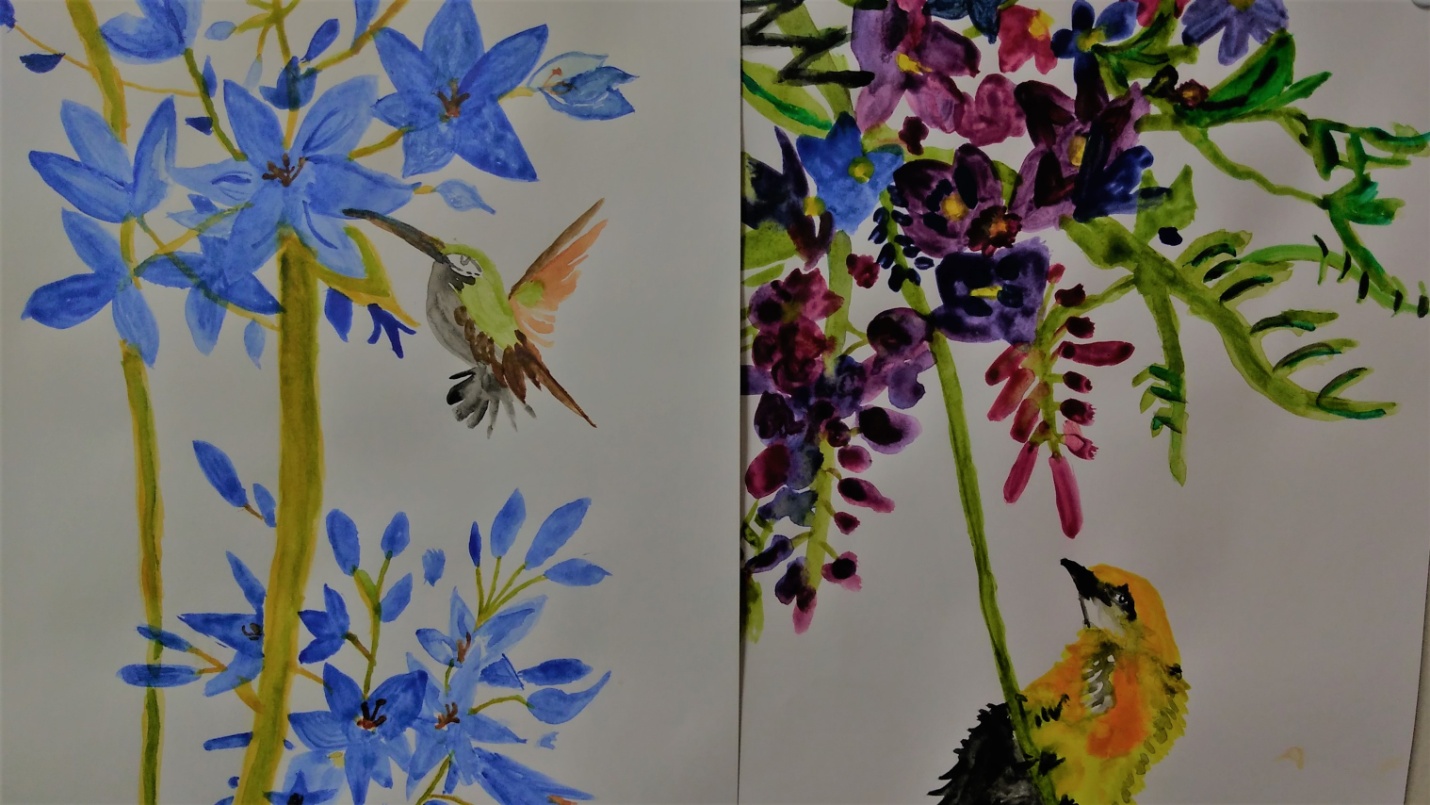 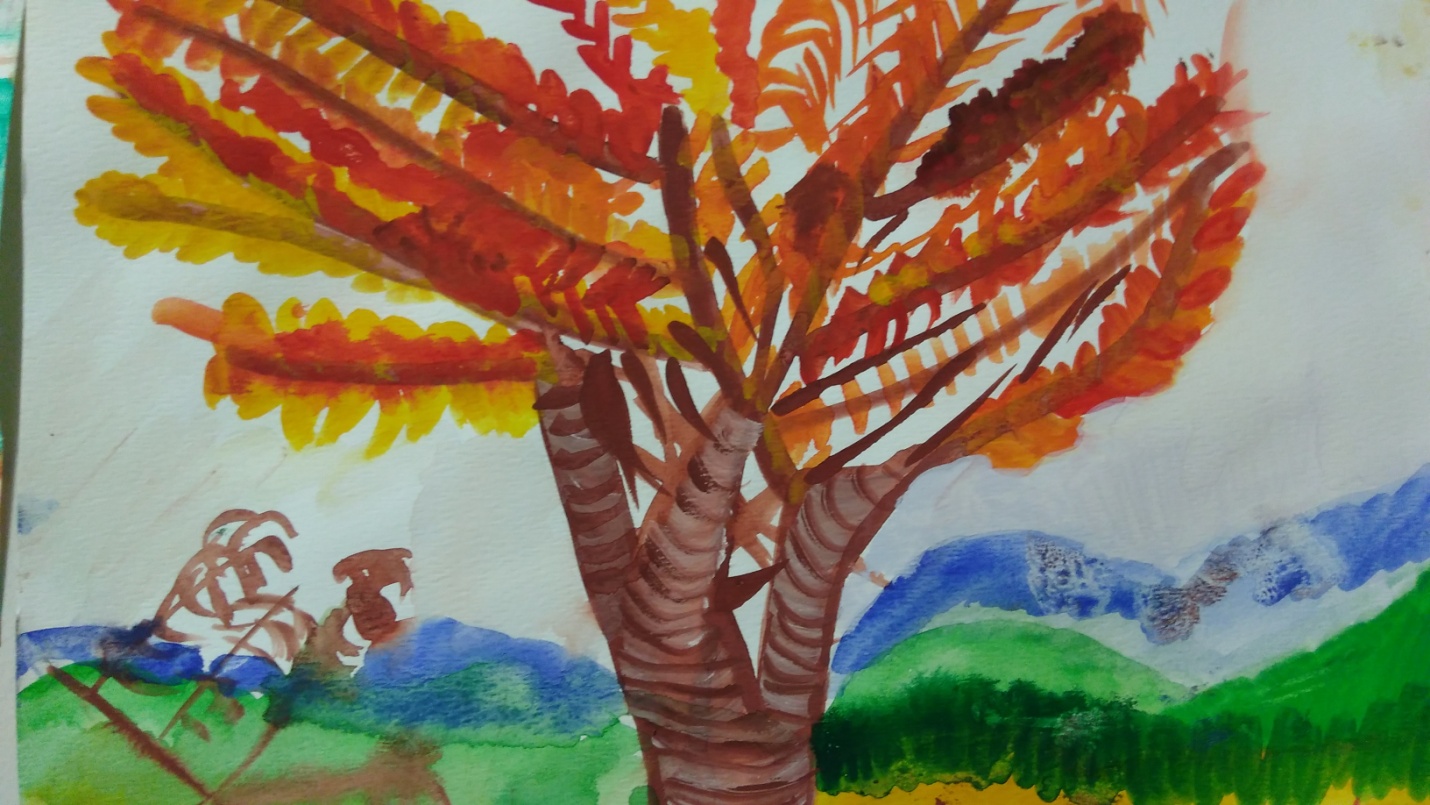 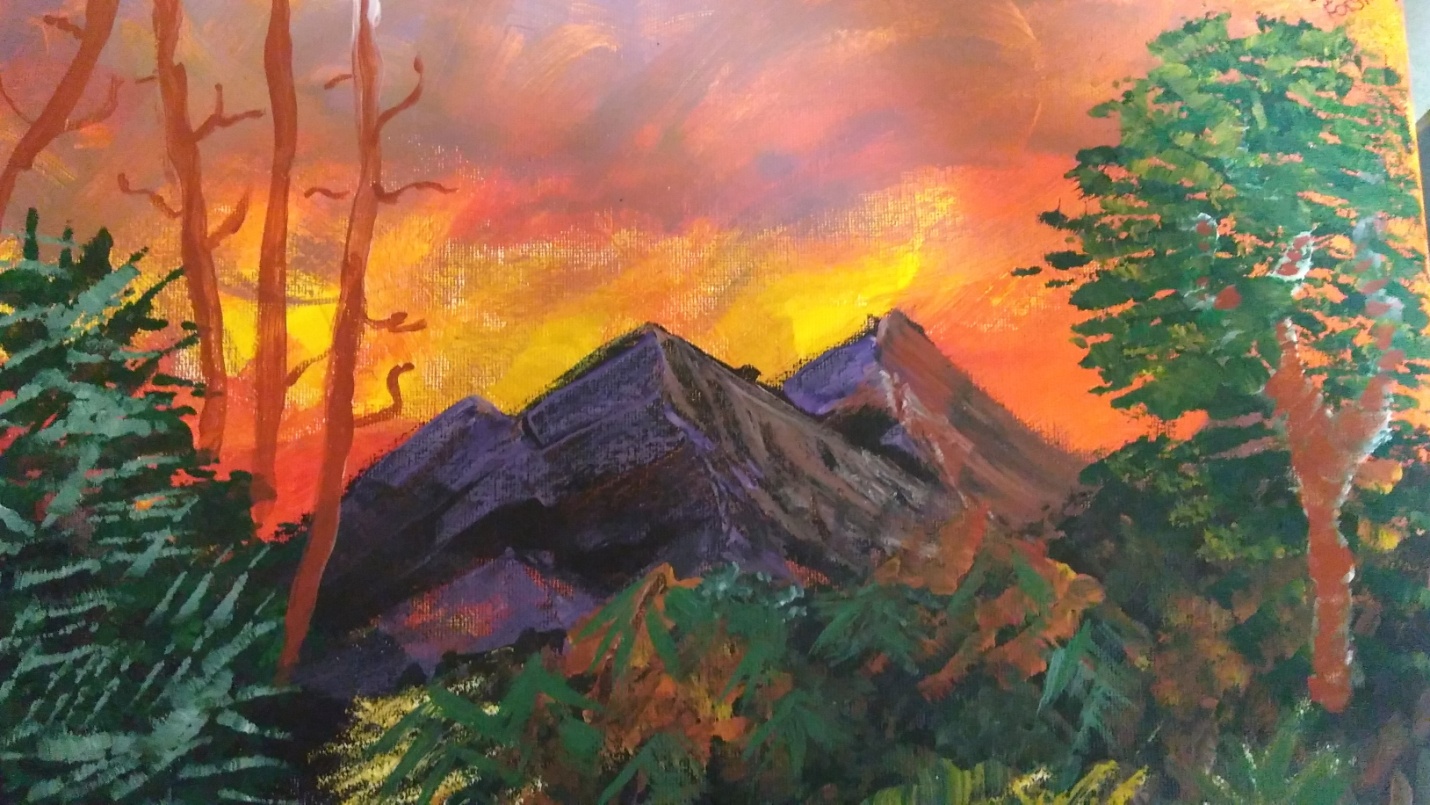 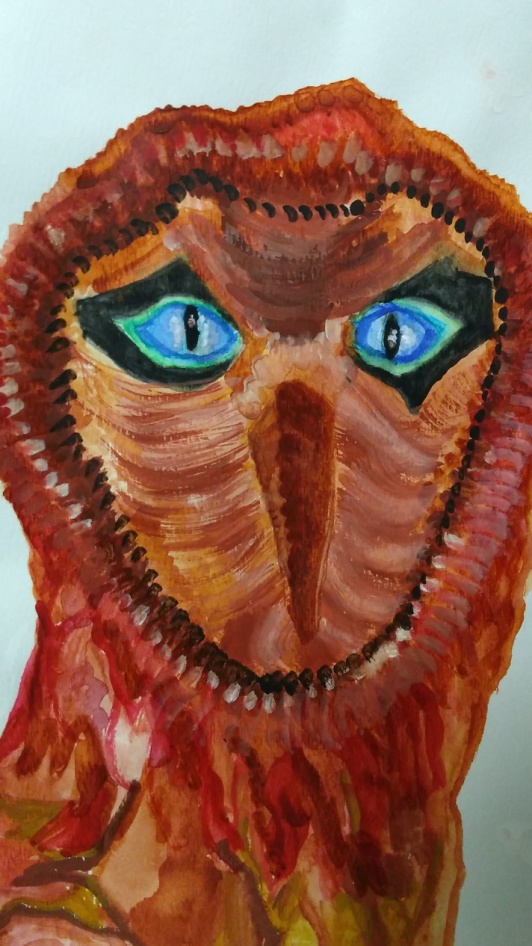 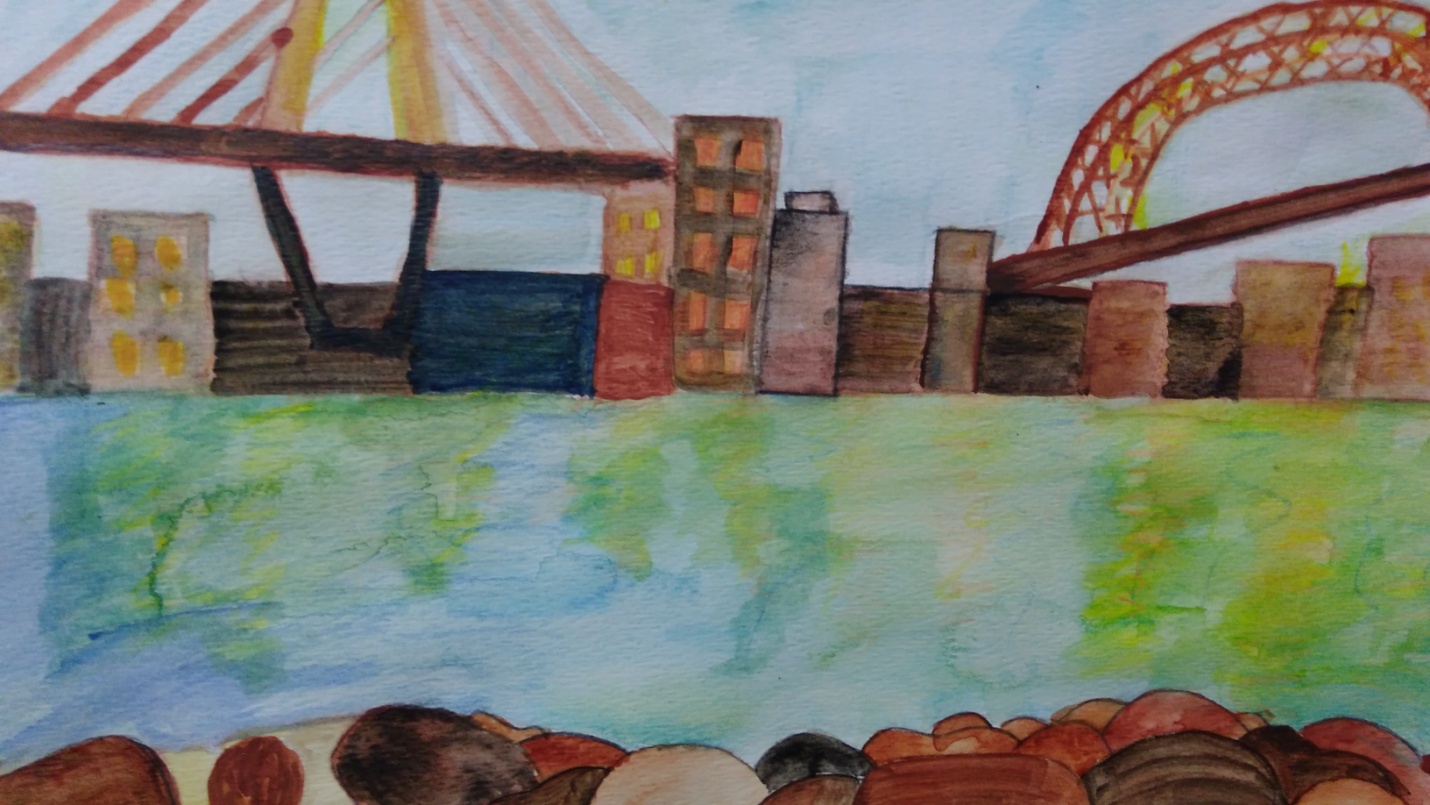 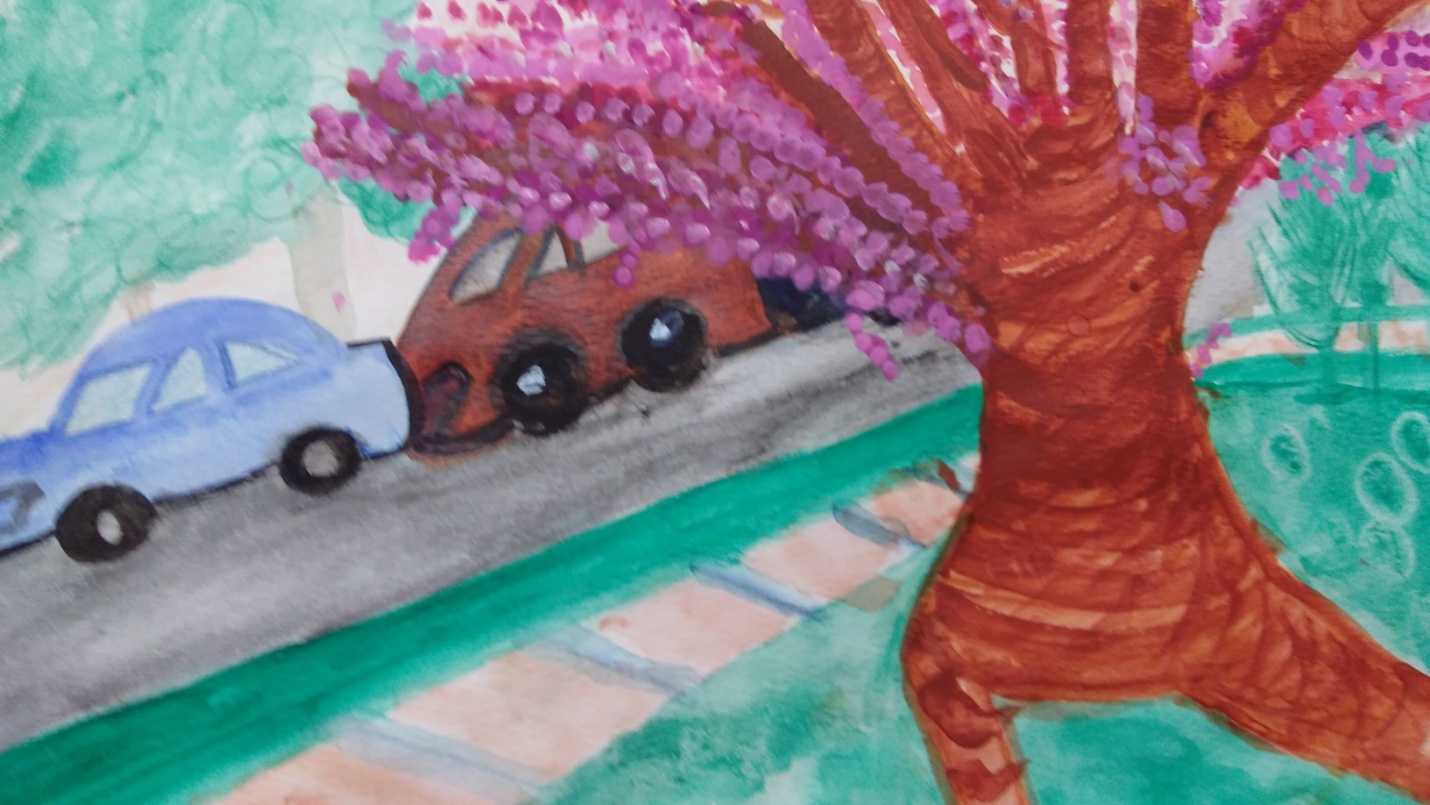 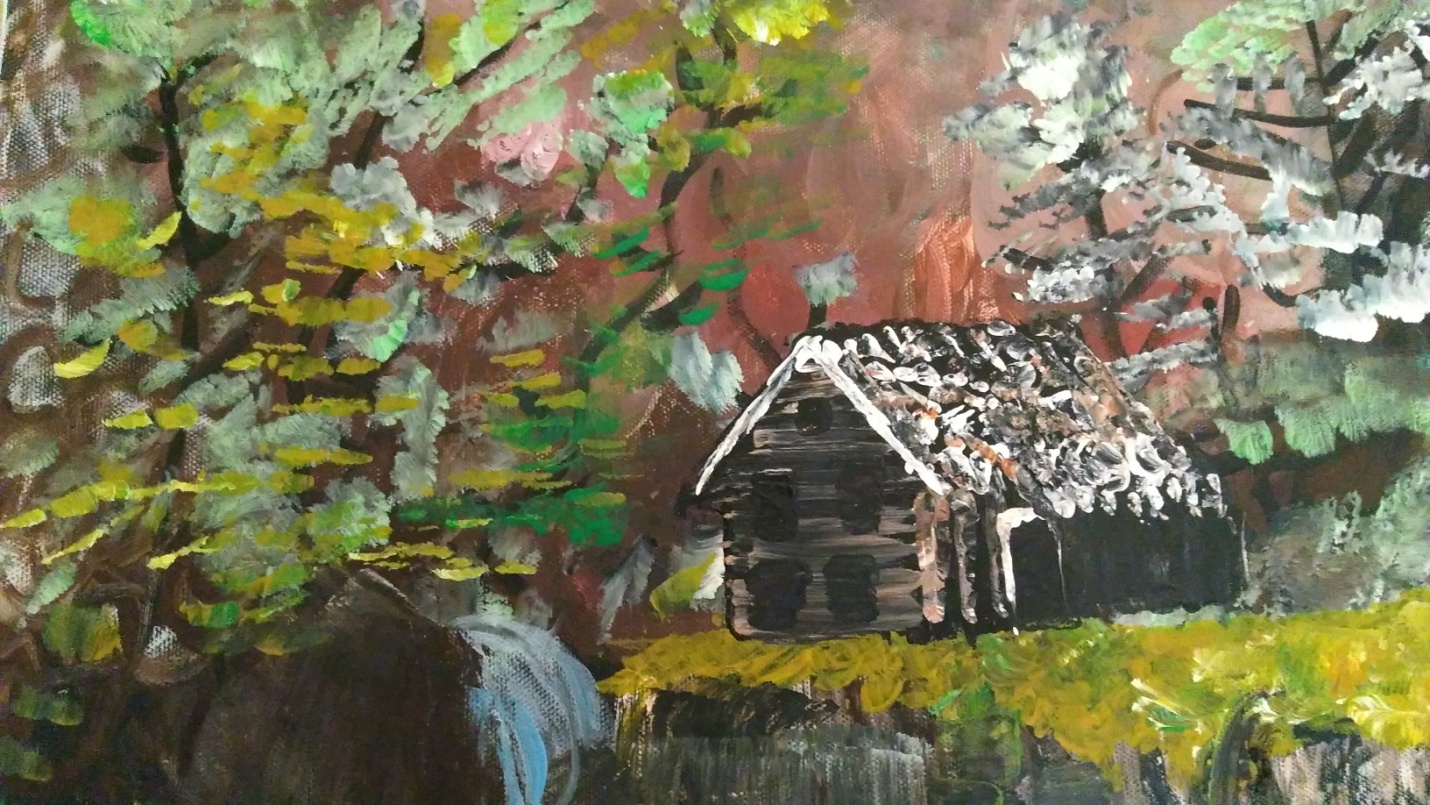 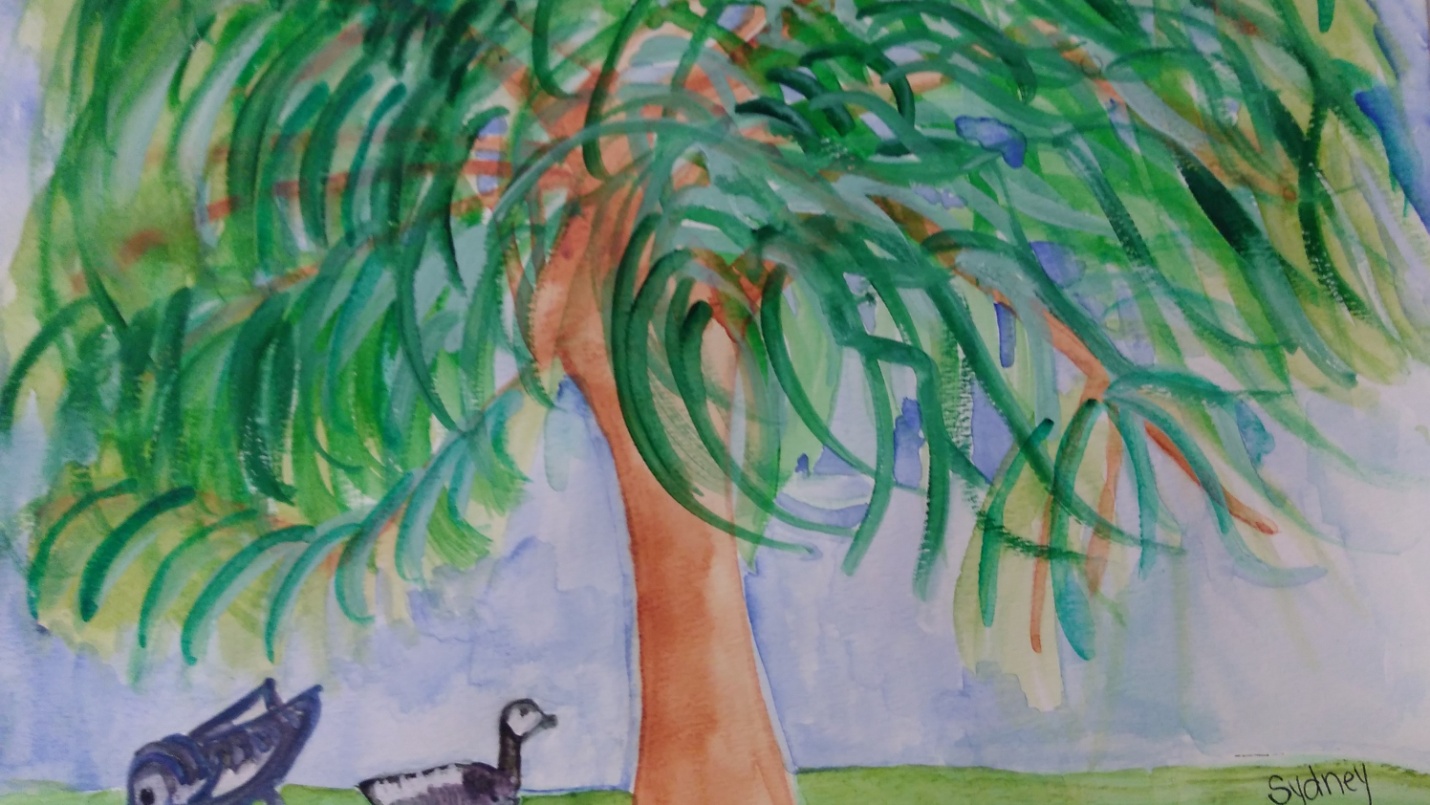 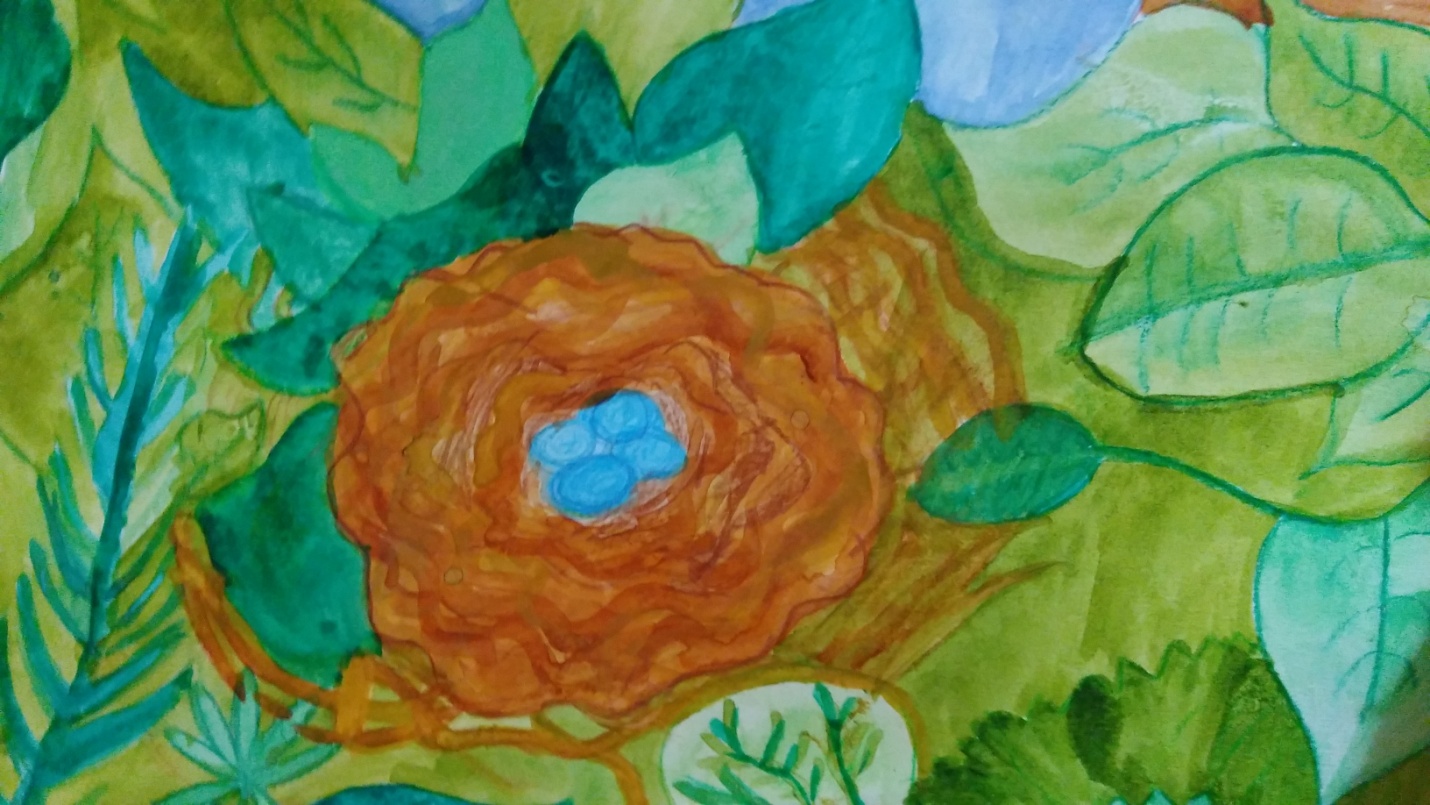 